Mezihrdlo SZ 40Obsah dodávky: 1 kusSortiment: C
Typové číslo: 0092.0291Výrobce: MAICO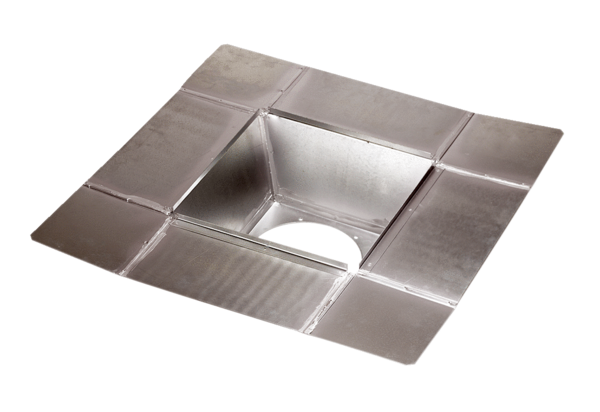 